ARTICULACIÓN DE PLANIFICACIÓN CON PLAN DE TRABAJO PARA ESTUDIANTESProfesora Catalina Ruiz de Viñaspre Robles2° Básico Matemática 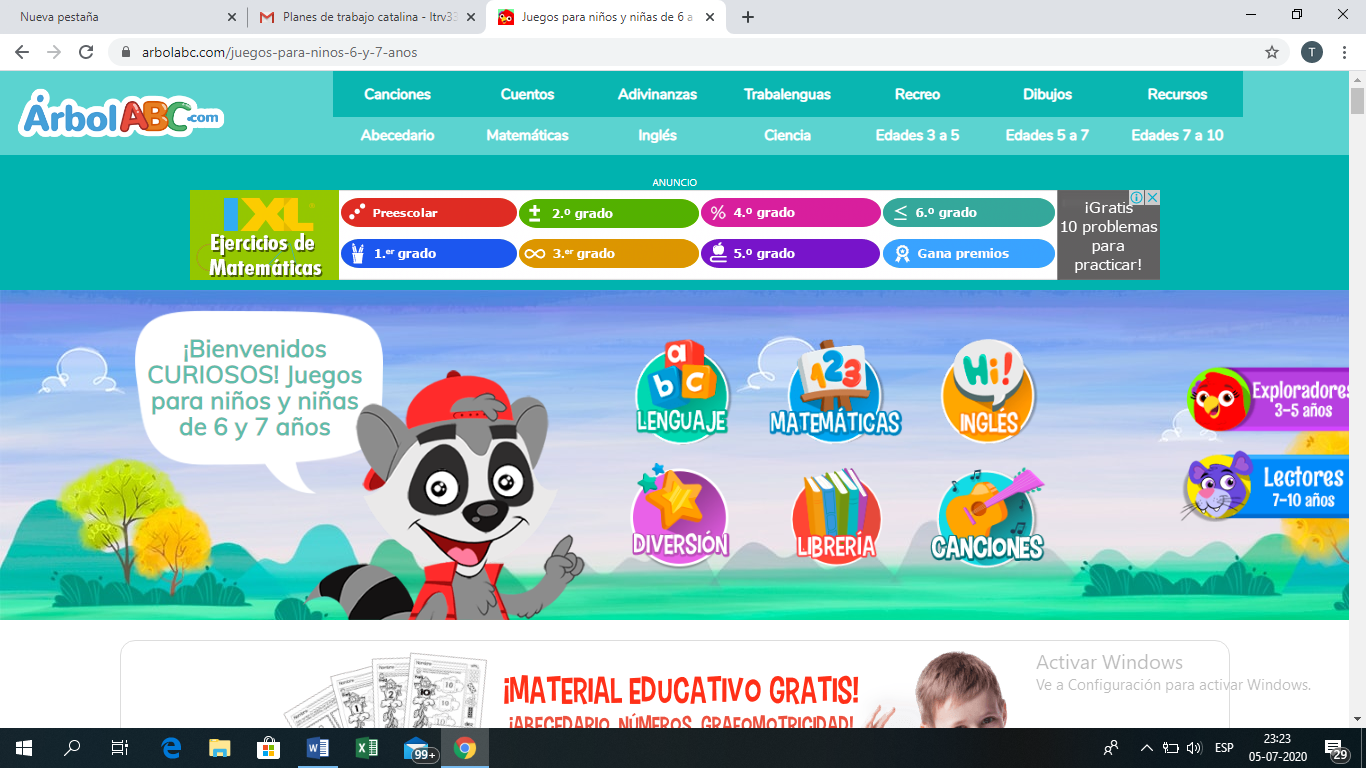 	Clase n°7Los alumnos ingresan a la página https://arbolabc.com/juegos-para-ninos-6-y-7-anosBuscan las actividades de matemática (se encuentra debajo de las actividades de lenguaje)-Juguemos Bingo-Sumemos con ratita Rita- A sumar listos ya!!